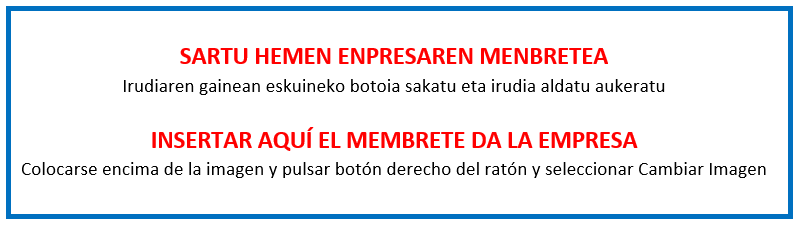 I. ERANSKINA  -  ANEXO IPROIEKTUAREN AMAIERAREN ADIERAZPENA ETA KITAPEN ETA ORDAINKETA ESKAERA - %100DECLARACIÓN DE FINAL DE PROYECTO Y SOLICITUD DE LIQUIDACIÓN Y PAGO -100%“Programa Innobideak-kudeabide“ convocatoria 2023Lekua eta data / Lugar y fecha                                                                         ,  2024ko                                             (a)ren             a.En                                                                                  , a            de                                               de 2024.Sinadura eta enpresaren zigilua  Firma y sello de la empresa:“Innobideak-kudeabide programa“ 2023ko deialdiaDeklaratzailea  Declarante:Deklaratzailea  Declarante:NA  DNIKargua  CargoKargua  CargoKargua  CargoEnpresa  EmpresaEnpresa  EmpresaEnpresa  EmpresaIFZ  NIFProiektuaren izena  Nombre del proyectoADIERAZTEN DUT “Innobideak-kudeabide programaren“ 2023ko laguntza deialdiaren barruan  enpresa honek onartua duen proiektu horren egoera ondorengoa dela  DECLARO que este proyecto aprobado a esta empresa al amparo de la convocatoria de ayudas 2023 del “Programa Innobideak-kudeabide“ se encuentra en la situación siguiente:Amaitua FinalizadoMemoria eta agiriak (aplikatiboan osatuak) Informe y documentos (Completados en el aplicativo)BAI / SIBAI / SIHortaz, Gipuzkoako Foru Aldunditik jasotako ebazpenari jarraituz, egitasmo honi dagokion DIRULAGUNTZAREN KITAPENA ETA ORDAINKETA eskatzen dut.Por tanto, de acuerdo a la resolución recibida de la Diputación Foral de Gipuzkoa, solicito la LIQUIDACIÓN Y ABONO DE LA SUBVENCIÓN correspondiente a este proyecto.